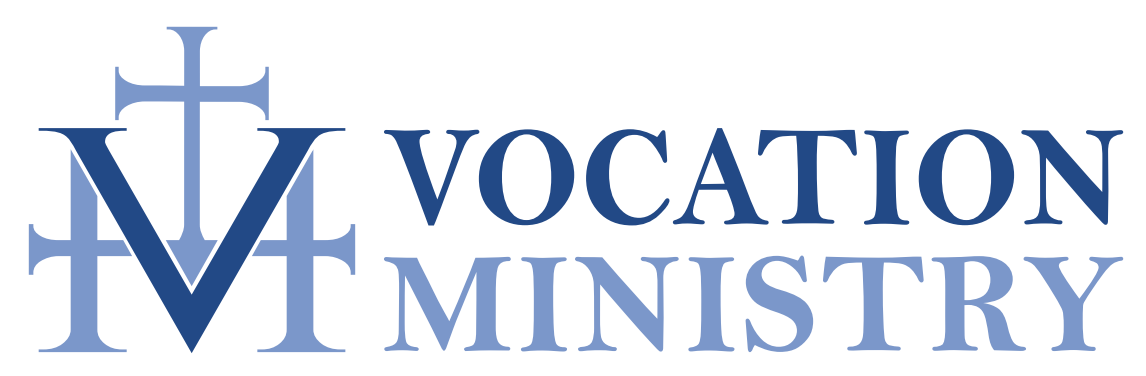 Sample Yearly Calendar DatesDescriptionJanuary 15thFr. Gabriel’s Birthday January 30th National Catholic Schools Week -Last week in JanuaryFebruary 2ndWorld Day for Consecrated LifeFebruary7th – 14thNational Marriage WeekFebruary 12th World Marriage Day (2nd Sunday of February) March 22nd                   Fr. Frank’s Birthday April 4thEaster April 12th – 23rdUplift Your Priest Campaign (starts 2nd Monday of Easter)May 1stReligious Brothers Day May 7thWorld Day of Prayer for Vocations (Good Shepherd Sunday) May 13thTransitional Diaconate Ordination June 6thDiocesan Priesthood Ordinations June 8thFr. Gabriel’s Ordination Anniversary June 15thFr. Frank’s Ordination Anniversary June 18thWorld Priest Day (AKA World Day of Prayer for the Sanctification of Priests, Feast of the Sacred Heart of Jesus)July 1stFr. Frank’s Parish Anniversary Seminarian Jacob Ramirez’s birthday August 28thSr. Maria Faustina’s Profession of Vows Anniversary September 17thInstallation Mass/Reception for New Pastor September 30thPriesthood Sunday October 22ndSr. Maria Faustina’s Birthday November 1stAll Saints Day November 2ndAll Souls Day November 5th – 11thNational Vocation Awareness Week (First full week of November) November 21stWorld Day of Cloistered Life December 25thChristmas 